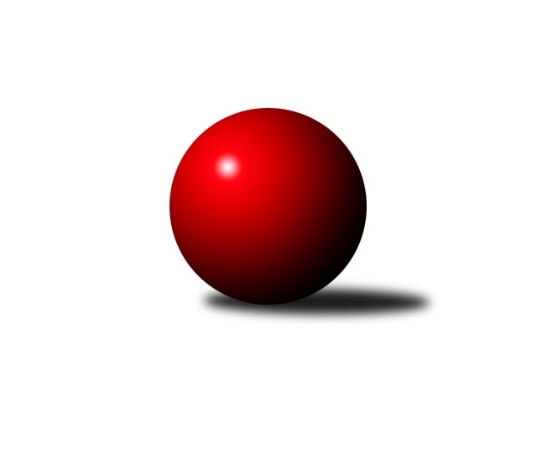 Č.4Ročník 2019/2020	2.5.2024 Podnikovka Slavonice 2.liga 2019/2020Statistika 4. kolaTabulka družstev:		družstvo	záp	výh	rem	proh	skore	sety	průměr	body	plné	dorážka	chyby	1.	Expres	3	3	0	0	26 : 4 	(20.0 : 4.0)	923	6	663	260	29	2.	Kafky	3	3	0	0	26 : 4 	(19.5 : 4.5)	888	6	610	279	27	3.	Godbowles	4	3	0	1	27 : 13 	(20.5 : 11.5)	892	6	623	269	26.3	4.	PKT	3	2	0	1	22 : 8 	(12.5 : 7.5)	920	4	648	272	29.3	5.	Hlavy	4	2	0	2	22 : 18 	(17.0 : 11.0)	890	4	630	260	33	6.	SDH Mutišov	4	2	0	2	20 : 20 	(13.5 : 18.5)	881	4	634	247	31.8	7.	Prdelky	3	1	0	2	10 : 20 	(9.0 : 11.0)	853	2	612	241	36.7	8.	SUPi	4	0	0	4	4 : 36 	(3.5 : 28.5)	658	0	477	181	64.5	9.	Idiot star	4	0	0	4	3 : 37 	(4.5 : 23.5)	825	0	606	219	38.8Tabulka doma:		družstvo	záp	výh	rem	proh	skore	sety	průměr	body	maximum	minimum	1.	Expres	2	2	0	0	16 : 4 	(13.0 : 3.0)	926	4	958	893	2.	Kafky	1	1	0	0	10 : 0 	(6.5 : 1.5)	940	2	940	940	3.	Godbowles	1	1	0	0	9 : 1 	(6.0 : 2.0)	930	2	930	930	4.	Hlavy	2	1	0	1	12 : 8 	(7.0 : 5.0)	918	2	944	891	5.	PKT	2	1	0	1	12 : 8 	(9.5 : 6.5)	909	2	925	892	6.	SDH Mutišov	3	1	0	2	12 : 18 	(8.0 : 16.0)	857	2	893	808	7.	Prdelky	2	1	0	1	6 : 14 	(5.0 : 7.0)	842	2	869	814	8.	Idiot star	1	0	0	1	0 : 10 	(1.0 : 7.0)	850	0	850	850	9.	SUPi	2	0	0	2	2 : 18 	(1.0 : 15.0)	617	0	698	535Tabulka venku:		družstvo	záp	výh	rem	proh	skore	sety	průměr	body	maximum	minimum	1.	Kafky	2	2	0	0	16 : 4 	(13.0 : 3.0)	863	4	899	826	2.	Godbowles	3	2	0	1	18 : 12 	(14.5 : 9.5)	879	4	904	847	3.	PKT	1	1	0	0	10 : 0 	(3.0 : 1.0)	942	2	942	942	4.	Expres	1	1	0	0	10 : 0 	(7.0 : 1.0)	918	2	918	918	5.	SDH Mutišov	1	1	0	0	8 : 2 	(5.5 : 2.5)	953	2	953	953	6.	Hlavy	2	1	0	1	10 : 10 	(10.0 : 6.0)	863	2	881	845	7.	Prdelky	1	0	0	1	4 : 6 	(4.0 : 4.0)	876	0	876	876	8.	SUPi	2	0	0	2	2 : 18 	(2.5 : 13.5)	699	0	756	641	9.	Idiot star	3	0	0	3	3 : 27 	(3.5 : 16.5)	816	0	837	795Tabulka podzimní části:		družstvo	záp	výh	rem	proh	skore	sety	průměr	body	doma	venku	1.	Expres	3	3	0	0	26 : 4 	(20.0 : 4.0)	923	6 	2 	0 	0 	1 	0 	0	2.	Kafky	3	3	0	0	26 : 4 	(19.5 : 4.5)	888	6 	1 	0 	0 	2 	0 	0	3.	Godbowles	4	3	0	1	27 : 13 	(20.5 : 11.5)	892	6 	1 	0 	0 	2 	0 	1	4.	PKT	3	2	0	1	22 : 8 	(12.5 : 7.5)	920	4 	1 	0 	1 	1 	0 	0	5.	Hlavy	4	2	0	2	22 : 18 	(17.0 : 11.0)	890	4 	1 	0 	1 	1 	0 	1	6.	SDH Mutišov	4	2	0	2	20 : 20 	(13.5 : 18.5)	881	4 	1 	0 	2 	1 	0 	0	7.	Prdelky	3	1	0	2	10 : 20 	(9.0 : 11.0)	853	2 	1 	0 	1 	0 	0 	1	8.	SUPi	4	0	0	4	4 : 36 	(3.5 : 28.5)	658	0 	0 	0 	2 	0 	0 	2	9.	Idiot star	4	0	0	4	3 : 37 	(4.5 : 23.5)	825	0 	0 	0 	1 	0 	0 	3Tabulka jarní části:		družstvo	záp	výh	rem	proh	skore	sety	průměr	body	doma	venku	1.	SDH Mutišov	0	0	0	0	0 : 0 	(0.0 : 0.0)	0	0 	0 	0 	0 	0 	0 	0 	2.	SUPi	0	0	0	0	0 : 0 	(0.0 : 0.0)	0	0 	0 	0 	0 	0 	0 	0 	3.	Godbowles	0	0	0	0	0 : 0 	(0.0 : 0.0)	0	0 	0 	0 	0 	0 	0 	0 	4.	Prdelky	0	0	0	0	0 : 0 	(0.0 : 0.0)	0	0 	0 	0 	0 	0 	0 	0 	5.	Idiot star	0	0	0	0	0 : 0 	(0.0 : 0.0)	0	0 	0 	0 	0 	0 	0 	0 	6.	PKT	0	0	0	0	0 : 0 	(0.0 : 0.0)	0	0 	0 	0 	0 	0 	0 	0 	7.	Expres	0	0	0	0	0 : 0 	(0.0 : 0.0)	0	0 	0 	0 	0 	0 	0 	0 	8.	Kafky	0	0	0	0	0 : 0 	(0.0 : 0.0)	0	0 	0 	0 	0 	0 	0 	0 	9.	Hlavy	0	0	0	0	0 : 0 	(0.0 : 0.0)	0	0 	0 	0 	0 	0 	0 	0 Zisk bodů pro družstvo:		jméno hráče	družstvo	body	zápasy	v %	dílčí body	sety	v %	1.	  Jirka 	Expres 	12	/	7	(86%)		/		(%)	2.	  Karel 	Hlavy 	8	/	4	(100%)		/		(%)	3.	  Lukáš Z. 	PKT 	6	/	3	(100%)		/		(%)	4.	  Věra 	Expres 	6	/	3	(100%)		/		(%)	5.	  Světlana 	Kafky 	6	/	3	(100%)		/		(%)	6.	  Dáša 	Expres 	6	/	3	(100%)		/		(%)	7.	  Kabík 	Kafky 	4	/	2	(100%)		/		(%)	8.	  Vořech 	Kafky 	4	/	2	(100%)		/		(%)	9.	  Roman 	SDH Mutišov 	4	/	2	(100%)		/		(%)	10.	  Drát 	Kafky 	4	/	2	(100%)		/		(%)	11.	  Stašín 	SDH Mutišov 	4	/	2	(100%)		/		(%)	12.	  David 	PKT 	4	/	2	(100%)		/		(%)	13.	  Jitka 	Prdelky 	4	/	3	(67%)		/		(%)	14.	  Koule 	Godbowles 	4	/	3	(67%)		/		(%)	15.	  P.B. 	Godbowles 	4	/	3	(67%)		/		(%)	16.	  Jarda 	Expres 	4	/	3	(67%)		/		(%)	17.	  Monča 	Godbowles 	4	/	3	(67%)		/		(%)	18.	  Hanča 	SDH Mutišov 	4	/	3	(67%)		/		(%)	19.	  Wetty 	Godbowles 	4	/	3	(67%)		/		(%)	20.	  Anička 	Prdelky 	4	/	3	(67%)		/		(%)	21.	  Vojta 	Godbowles 	2	/	1	(100%)		/		(%)	22.	  Kazík 	Kafky 	2	/	1	(100%)		/		(%)	23.	  Pavel 	Godbowles 	2	/	1	(100%)		/		(%)	24.	  Jonáš 	PKT 	2	/	1	(100%)		/		(%)	25.	  Broňa 	PKT 	2	/	1	(100%)		/		(%)	26.	  Libor 	PKT 	2	/	2	(50%)		/		(%)	27.	  Lukáš P. 	PKT 	2	/	2	(50%)		/		(%)	28.	  Radek 	SUPi  	2	/	2	(50%)		/		(%)	29.	  Hermína 	SUPi  	2	/	2	(50%)		/		(%)	30.	  Honzis 	Idiot star 	2	/	2	(50%)		/		(%)	31.	  Luďan 	SDH Mutišov 	2	/	3	(33%)		/		(%)	32.	  Naďa 	Hlavy 	2	/	3	(33%)		/		(%)	33.	  Tonda 	SDH Mutišov 	2	/	4	(25%)		/		(%)	34.	  Kubi 	Godbowles 	1	/	2	(25%)		/		(%)	35.	  Lucí 	Idiot star 	1	/	2	(25%)		/		(%)	36.	  Kristýna 	SUPi  	0	/	1	(0%)		/		(%)	37.	  Richard 	Hlavy 	0	/	1	(0%)		/		(%)	38.	  Ondra 	Idiot star 	0	/	1	(0%)		/		(%)	39.	  Harry 	Idiot star 	0	/	1	(0%)		/		(%)	40.	  Matyáš 	PKT 	0	/	1	(0%)		/		(%)	41.	  Andrea 	SUPi  	0	/	2	(0%)		/		(%)	42.	  Ina 	SUPi  	0	/	2	(0%)		/		(%)	43.	  Fugi 	Idiot star 	0	/	2	(0%)		/		(%)	44.	  Lída 	SUPi  	0	/	2	(0%)		/		(%)	45.	  Daník 	Idiot star 	0	/	2	(0%)		/		(%)	46.	  Tržba 	Idiot star 	0	/	3	(0%)		/		(%)	47.	  Šmíca 	Idiot star 	0	/	3	(0%)		/		(%)	48.	  Petr 	SUPi  	0	/	3	(0%)		/		(%)	49.	  Venda 	Prdelky 	0	/	3	(0%)		/		(%)	50.	  Jolča 	Hlavy 	0	/	4	(0%)		/		(%)	51.	  Janča 	SUPi  	0	/	6	(0%)		/		(%)Průměry na kuželnách:		kuželna	průměr	plné	dorážka	chyby	výkon na hráčeNejlepší výkony na kuželnách:Četnost výsledků: